§6015.  Undertakings of depositories1.  Undertakings; securities as collateral.  All national banking associations or state banks, trust companies, savings banks, investment companies and other persons carrying on a banking business may give to the bank a good and sufficient undertaking with sureties approved by the bank to the effect that the national banking association or state bank or banking institution, as described, will faithfully keep and pay over to the order of or upon the warrant of the bank or its authorized agent, all the funds deposited with it by the bank and agreed interest on those funds under this chapter, at such times or upon such demands as are agreed with the bank.A.  Instead of those sureties, the national banking association or state bank or banking institution as described may deposit with the bank or its authorized agent or any trustee for the bank or for the holders of any bonds, as collateral, any securities approved by the bank.  [PL 1987, c. 737, Pt. A, §2 (NEW); PL 1987, c. 737, Pt. C, §106 (NEW); PL 1989, c. 6 (AMD); PL 1989, c. 9, §2 (AMD); PL 1989, c. 104, Pt. C, §§8, 10 (AMD).][PL 1987, c. 737, Pt. A, §2 (NEW); PL 1987, c. 737, Pt. C, §106 (NEW); PL 1989, c. 6 (AMD); PL 1989, c. 9, §2 (AMD); PL 1989, c. 104, Pt. C, §§8, 10 (AMD).]2.  Deposit agreement.  The deposits of the bank may be evidenced by an agreement in the form and upon the terms and conditions agreed upon by the bank and the national banking association or state bank or banking institution.[PL 1987, c. 737, Pt. A, §2 (NEW); PL 1987, c. 737, Pt. C, §106 (NEW); PL 1989, c. 6 (AMD); PL 1989, c. 9, §2 (AMD); PL 1989, c. 104, Pt. C, §§8, 10 (AMD).]SECTION HISTORYPL 1987, c. 737, §§A2,C106 (NEW). PL 1989, c. 6 (AMD). PL 1989, c. 9, §2 (AMD). PL 1989, c. 104, §§C8,10 (AMD). The State of Maine claims a copyright in its codified statutes. If you intend to republish this material, we require that you include the following disclaimer in your publication:All copyrights and other rights to statutory text are reserved by the State of Maine. The text included in this publication reflects changes made through the First Regular and First Special Session of the 131st Maine Legislature and is current through November 1. 2023
                    . The text is subject to change without notice. It is a version that has not been officially certified by the Secretary of State. Refer to the Maine Revised Statutes Annotated and supplements for certified text.
                The Office of the Revisor of Statutes also requests that you send us one copy of any statutory publication you may produce. Our goal is not to restrict publishing activity, but to keep track of who is publishing what, to identify any needless duplication and to preserve the State's copyright rights.PLEASE NOTE: The Revisor's Office cannot perform research for or provide legal advice or interpretation of Maine law to the public. If you need legal assistance, please contact a qualified attorney.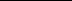 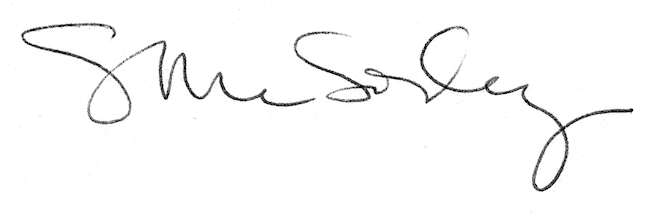 